Monday 8th November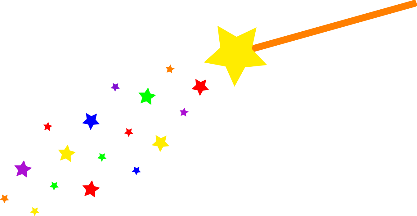 LO: To innovate a wishing tale. Main characterWhat they are wishing forStory setting Draw and describe your main character.Draw what you character is wishing for!Draw and describe where your story is set.